車輛安全檢查表          檢查日期：  年  月  日備註： 1.本表係由公路總局訂定，相關資訊可參考公路總局網站。 2.出車前務請依上表檢查、填具。 3.為保障行車安全，檢查發現有不合格情事者，務請將檢查表傳送各地公路監理機關，俾依規定查處。 大客車逃生演練流程圖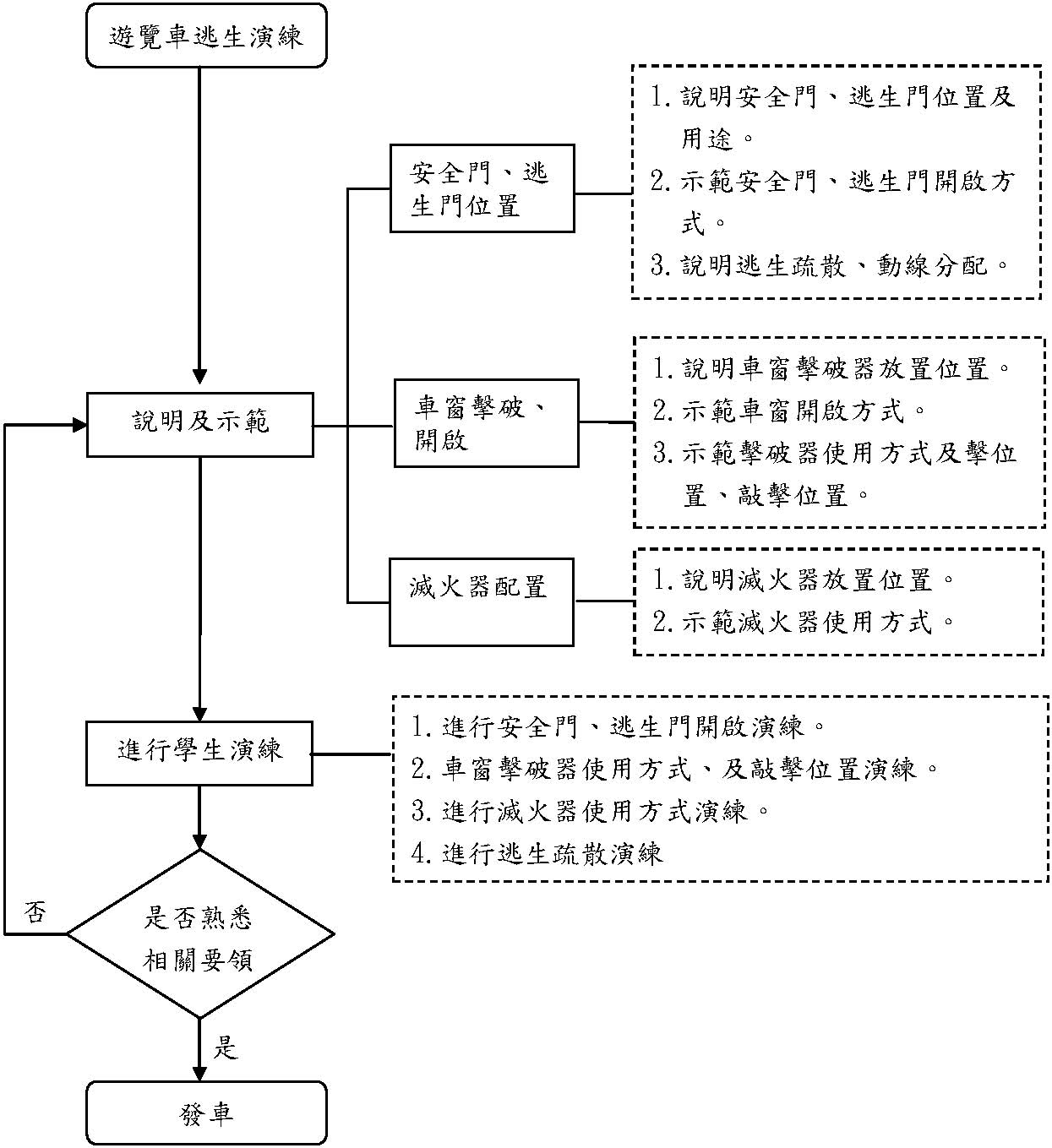 車輛資料 編號一編號二車輛基本資料車號 車輛基本資料出廠年份        年      月        年      月 車輛基本資料廠牌 車輛基本資料座位數（含駕駛及服務員）    位 □ 與行車執照相符    位 □ 與行車執照相符 車輛基本資料已行駛里程                    公里                    公里 車輛基本資料合格定檢紀錄 下次定檢日期：  年 月 日 下次定檢日期：  年 月 日 車輛基本資料強制汽車責任保險 保險證號碼： 有效期限：   年  月  日 保險證號碼： 有效期限：   年  月  日 車輛基本資料其他附加保險 車輛安全資料安全門 □ 可徒手開啟 □ 標示及使用說明清楚 □ 可徒手開啟 □ 標示及使用說明清楚 車輛安全資料安全門通道 □ 已淨空，無座椅無蓋板 □ 淨寬32公分以上 □ 已淨空，無座椅無蓋板 □ 淨寬32公分以上 車輛安全資料滅火器 □ 至少2具，前後各一具 □ 有效期限：  年  月  日 □ 至少2具，前後各一具 □ 有效期限：  年  月  日 車輛安全資料車窗擊破器 □ 至少3具，位置明顯 □ 標示清楚，可徒手取用 □ 至少3具，位置明顯 □ 標示清楚，可徒手取用 車輛安全資料駕駛室上方最前方座椅 □ 距檔風玻璃70公分以上 □ 設有欄杆或保護板 □ 距檔風玻璃70公分以上 □ 設有欄杆或保護板 車輛安全資料行李廂 □ 未設置座椅或臥舖 □ 未設置座椅或臥舖 車輛安全資料輪胎胎紋 □ 胎紋深度1.6公釐以上 □ 膠皮無脫落 □ 胎紋深度1.6公釐以上 □ 膠皮無脫落 檢查(複查)人員簽章： 檢查(複查)人員簽章： 檢查(複查)人員簽章： 檢查(複查)人員簽章： 車主代表簽章： 車主代表簽章： 車主代表簽章： 車主代表簽章： 